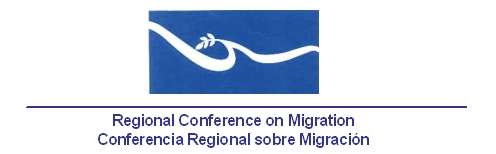 REPORTAssistance of the Coordinator of the Technical Secretariat to the Latin America and the Caribbean Regional Meeting of Experts in International Migration preparatory for the High Level Dialogue on International Migration and Development.  Santiago, ChileJuly 10-11, 2013Participants:Experts from Mexico, Chile, Argentina, Ecuador, Brasil, Colombia, Costa Rica, Guatemala, United States and El Salvador. Also, the next International organizations participated: The Economic Commission for Latin America and the Caribbean (ECLAC), International Organization for Migration (IOM) and International Labor Organization (ILO). ReportThe meeting was divided into five sessions of presentations and two plenary sessions. The topics of the first five sessions were:Current status of the relationship between international migration, development and human rights in Latin America and the Caribbean.Examination of the impact of international migration on sustainable development and identification of priorities to be included in the preparation of the post-2015 development agenda.Measures to ensure respect for and protection of human rights of all migrants, with particular emphasis on women and children, and to prevent and combat migrant  smuggling and trafficking in persons, ensuring an orderly, legal and safe migration.Strengthening partnerships and cooperation on international migration, the mechanisms to effectively integrate migration into development policy and promoting coherence at all levels.Review of international migration and regional specific impacts on development.The Coordinator of the TS participated with a presentation at the first panel, under the theme of the current state of relations between international migration, human rights and development at the Regional Conference on Migration.A final bill was performed (attached to this report) and it collects all the impressions and opinions of the discussions, however, the following points were highlighted as key points of nearly every discussion:Centrality of Human Rights in all discussions on international migration.The need to address the causes of migration rather than continue to react to its effects.Institutionalizing the participation of civil society in global forums such as the Global Forum on Migration and Development and the High Level Dialogue itself. In this sense, building a real migration governance.How to integrate migration as a crosscutting issue in the UN System?Incorporate the participation of regional consultation forums (such as RCM) in the Global Forum on Migration and Development and the High-level Dialogue on International Migration and Development.Working for coherence between discourse and public policy